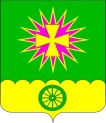 АДМИНИСТРАЦИЯ Нововеличковского сельского поселения Динского района                                                    ПОСТАНОВЛЕНИЕот 20.10.2023							                         	№ 321станица НововеличковскаяО внесении изменений в постановление администрации Нововеличковского сельского поселения Динского района от 23.11.2018   №  325 «О создании комиссии по приемке выполненных работ по ремонту и содержанию автомобильных дорог общего пользования местного значения муниципального образования Нововеличковское сельское поселение Динского района Краснодарского края, их участков и сооружений на них»В соответствии Федеральным законом от 06.10.2003 № 131-ФЗ                           «Об общих принципах организации местного самоуправления в Российской Федерации», Федеральным законом от 08.11.2007 № 257-ФЗ                                          «Об автомобильных дорогах и о дорожной деятельности в Российской Федерации и о внесении изменений в отдельные законодательные акты Российской Федерации», руководствуясь пунктом 5 статьи 8 Устава Нововеличковского сельского поселения Динского района Краснодарского края, в связи с кадровыми изменениями п о с т а н о в л я ю:	1. Внести изменения в постановление администрации Нововеличковского сельского поселения Динского района от 23.11.2018 № 325 «О создании комиссии по приемке выполненных работ по ремонту и содержанию автомобильных дорог общего пользования местного значения муниципального образования Нововеличковское сельское поселение Динского района Краснодарского края, их участков и сооружений на них», утвердив приложение № 1 в новой редакции.2. Признать утратившим силу постановление администрации Нововеличковского сельского поселения Динского района от 21.07.2022 № 203 «О внесении изменений в постановление администрации Нововеличковского сельского поселения Динского района от 23.11.2018 № 325 «О создании комиссии по приемке выполненных работ по ремонту и содержанию автомобильных дорог общего пользования местного значения муниципального образования Нововеличковское сельское поселения Динского района Краснодарского края».3. Отделу по общим и правовым вопросам администрации Нововеличковского сельского поселения Динского района (Калитка) разместить настоящее постановление на официальном сайте Нововеличковского сельского поселения Динского района в сети Интернет.4. Контроль, за выполнением настоящего постановления оставляю за собой.5. Постановление вступает в силу со дня его подписания.Глава Нововеличковского сельского поселения			      	                                               Г.М.Кова            ПРИЛОЖЕНИЕ № 1УТВЕРЖДЕНОпостановлением администрации Нововеличковского сельского поселения от  20.10.2023 г. № 321СОСТАВкомиссии по приемке выполненных работпо ремонту и содержанию автомобильных дорог общего пользованияместного значения муниципального образования Нововеличковское сельское поселение Динского района Краснодарского края, их участков и сооружений на нихНачальник отдела ЖКХ, малого и среднего бизнеса, информатизации и связи                                                                    О.Г.МарукКочетков ИгорьЛеонидович-заместитель главы администрации Нововеличковского сельского поселения, председатель комиссии;Марук ОлесяГеоргиевна -начальник отдела ЖКХ, малого и среднего бизнеса, информатизации и связи администрации Нововеличковского сельского поселения, заместитель председателя комиссии;Калинин МихаилГеннадьевич-руководитель МКУ «Обеспечение деятельности администрации Нововеличковского сельского поселения», секретарь комиссии;Моренченко ЛюбовьСергеевна-специалист отдела ЖКХ, малого и среднего бизнеса, информатизации и связи администрации Нововеличковского сельского поселения, член комиссии;Вуймина НадеждаНиколаевна-начальник отдела финансов и муниципальных закупок администрации Нововеличковского сельского поселения, член комиссии;ПергуновСергей Алексеевич-депутат Совета Нововеличковского сельского поселения, член комиссии;ОлейниковаЛидия Николаевна-специалист МКУ «Обеспечение деятельности администрации Нововеличковского сельского поселения», член комиссии.